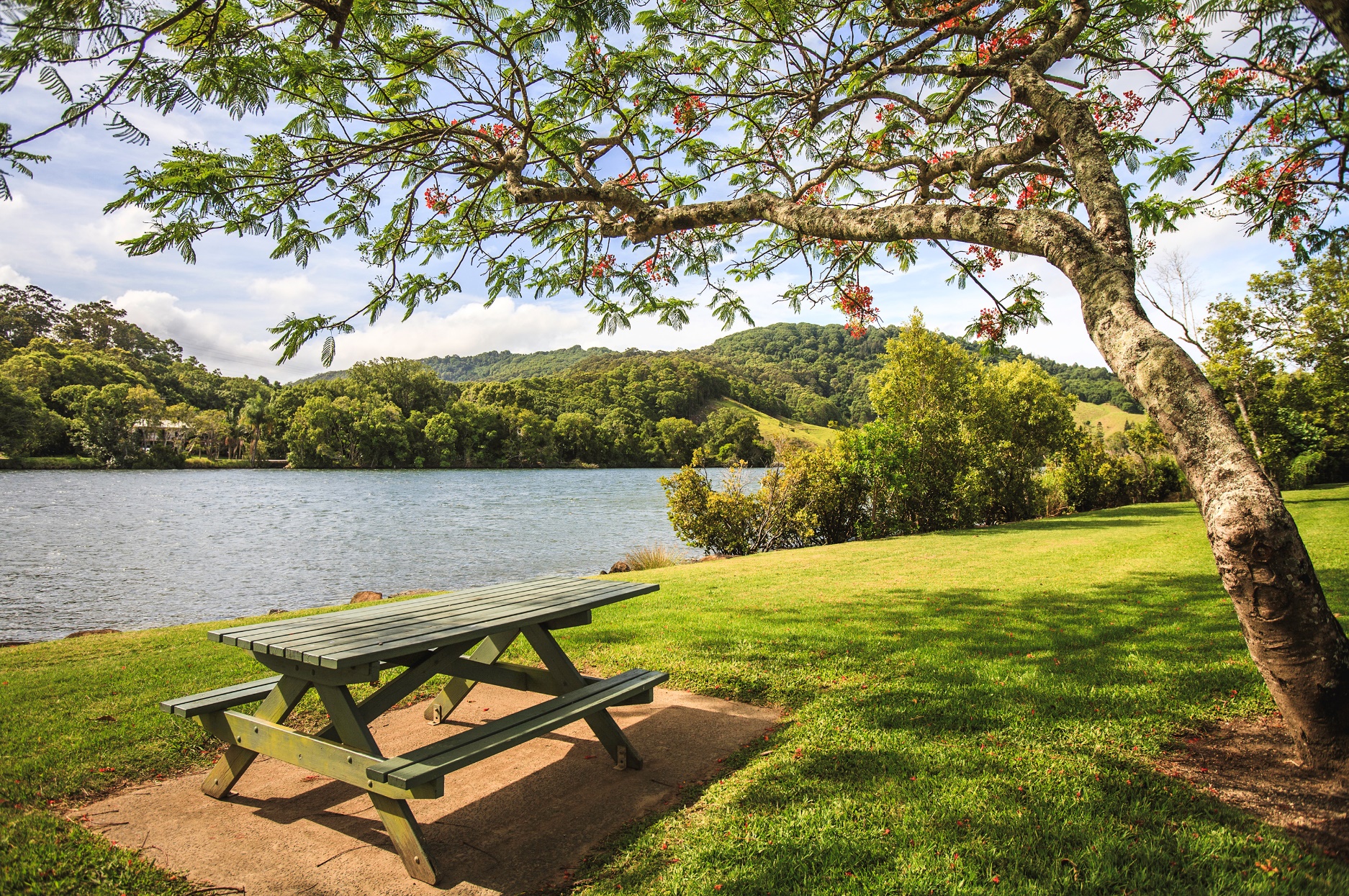 Priority 2 ‘A greener region’Methodological descriptions of Interreg VI-A Romania-Bulgaria  indicators Specific objective 2.4. Promoting climate change adaptation and disaster risk prevention, resilience taking into account eco-system based approaches – climate change adaptationApril 2023ContentsRCO84 Pilot actions developed jointly and implemented in projects	5RCR 104 Solutions taken up or up scaled by organizations	9RCO87 Organizations cooperating across borders	12RCR84 Organizations cooperating across borders after project completion	14RCO24 Investments in new or upgraded disaster monitoring, preparedness, warning and response systems against natural disasters	16RCO26 Green infrastructure built or upgraded for adaptation to climate change	18RCR35 Population benefiting from flood protection measures	19RCO122 Investments in new or upgraded disaster monitoring, preparedness, warning and response systems against non-climate related natural risks and risks related to human activities	22RCR37 Population benefiting from protection measures against climate related natural disasters (other than floods or wildfire)	23RCR96 Population benefiting from protection measures against non-climate related natural risks and risks related to human activities	25SO 2.4. Promoting climate change adaptation and disaster risk prevention and resilience, taking into account ecosystem-based approaches The Programme will support actions related to the following fields: climate change adaptation measures to reduce the vulnerability of natural and human systems to actual or expected effects of climate change. These actions aim at anticipating the adverse effects of climate change, at supporting appropriate actions to prevent or minimise the damage they can cause and/or at taking advantage of opportunities that may arise from their presence.risk prevention and management of natural and hazardous events (e.g., flood, fires, droughts, erosion, earthquakes and landslides) and risks linked to human activities. promoting disaster resilience.The supported actions will include both soft measures (such as studies, strategies, plans, programs, tools, campaigns, trainings etc.) and hard measures (for example, investments in green infrastructure, endowments, buildings etc.). Climate change adaptation measures will be implemented through competitive calls. All three types of actions will be implemented through competitive calls. The pairs of indicators must be observed by the projects. Risk prevention and disaster resilience actions will be implemented through the following strategic projects:Danube Risk Prevention (Danube RISK) STREAM 2 RCO84 Pilot actions developed jointly and implemented in projectsRCR 104 Solutions taken up or up scaled by organizationsRCO87 Organizations cooperating across borders	RCR84 Organizations cooperating across borders after project completionRCO24 Investments in new or upgraded disaster monitoring, preparedness, warning and response systems against natural disastersRCO26 Green infrastructure built or upgraded for adaptation to climate change RCR35 Population benefiting from flood protection measuresRCO122 Investments in new or upgraded disaster monitoring, preparedness, warning and response systems against non-climate related natural risks and risks related to human activitiesRCR37 Population benefiting from protection measures against climate related natural disasters (other than floods or wildfire)RCR96 Population benefiting from protection measures against non-climate related natural risks and risks related to human activitiesOutput IndicatorTarget(2029)Result IndicatorTarget (2029)RCO26 Green infrastructure built or upgraded for adaptation to climate change67 hectaresRCR35 Population benefiting from flood protection measure1,000,000 personsRCO84	Pilot actions developed jointly and implemented in projects4 pilot actionsRCR 104 Solutions taken up or up-scaled by organizations2 solutionsRCO87 Organizations cooperating across borders13 organisationsRCR84	Organizations cooperating across borders after project completion7 organisationsRCO24 Investments in new or upgraded disaster monitoring, preparedness, warning and response systems against natural disasters20,000,000 euroRCR 37 Population benefiting from protection measures against climate related natural disasters (other than floods or wildfire)1,000,000 personsRCO122 Investments in new or upgraded disaster monitoring, preparedness, warning and response systems against non-climate related natural risks and risks related to human activities4,000,000 euroRCR96 Population benefiting from protection measures against non-climate related natural risks and risks related to human activities300,000 personsRow IDFieldIndicator metadata1Indicator codeRCO842Indicator namePilot actions developed jointly and implemented in projects3Measurement unitPilot actions (number)4Type of indicatorOutput5Policy objectivePO2. A greener, low-carbon transitioning towards a net zero carbon economy and resilient Europe6Specific objective(s) and actionsThis indicator is used for monitoring SO 2.4 Promoting climate change adaptation and disaster risk prevention and resilience, taking into account ecosystem-based approaches, in respect to:Actions targeting risk prevention and management of natural and hazardous events (e.g. flood, fires, droughts, erosion, earthquakes and landslides) and risks linked to human activities. Actions promoting disaster resilience.Climate change adaptation measures to reduce the vulnerability of natural and human systems to actual or expected effects of climate changeThe indicator is also used for monitoring: SO 3.2 developing and enhancing sustainable, climate resilient, intelligent and intermodal national, regional and local mobility, including improved access to TEN-T and cross-border mobility;SO 2.7 enhancing protection and preservation of nature, biodiversity and green infrastructure, including in urban areas, and reducing all forms of pollution.7Definition and conceptsEC instructions:The indicator counts the pilot actions developed jointly and implemented by supported projects. The scope of a jointly developed pilot action could be to test procedures, new instruments, tools, experimentation or the transfer of practices. 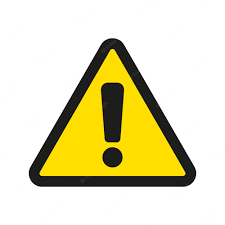 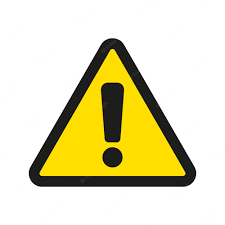 Jointly developed pilot action implies the involvement of organizations from both participating countries in its implementation.
Programme indications:The measures proposed by the applicant for ensuring sustainability and durability of the project need to be clear and focused towards: increasing visibility of the pilot actions so that other organizations can adopt/up-scale them; propose clear measures for facilitating the adoption/ scaling-up of the pilot actions by the partners of the project themselves (indicate the distribution channels of the tested pilot actions). 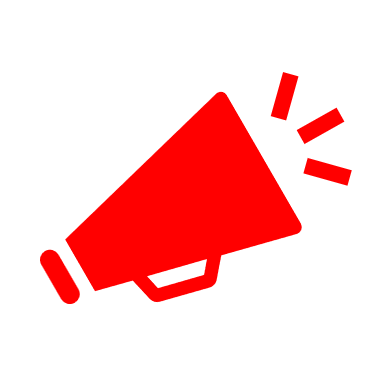 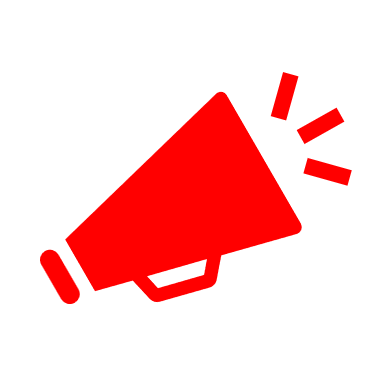 8Data collectionEC instructions:MA monitoring systemProgramme indicationsData on this indicator is collected from JEMS, for all completed projects, by the programme structures. Pilot actions must be clearly defined by the Partners, from the onset of the project, in the application form, in term of activities comprising the pilot action, including those meant to ensure the visibility of the pilot action and to facilitate the future adoption/ scaling-up of the pilot actions. The indicator will be considered as achieved once all activities comprised in the pilot action are completed. It is advisable that clear explanations be provided in the application form, in respect to how this will be achieved (for example: equipment purchased, methodology applied in practice at least once, events organized etc.). The partners need to provide proof of completion for each activity. Given the wide range of possible activities, supporting documents may vary. Proof of implementation can be e.g.: publication of results on the websites of the project partners, reception of works, proof of acquisition, photo documentation, attendance lists etc.It is the responsibility of the project partner to provide sufficient and relevant proof to demonstrate the completion of each activity comprised in the pilot action. 9Time measurement achievedEC instructions:The achievement of this indicator will be measured upon project finalization.Programme indicationsValues achieved for this indicator from all completed projects will be summed up to assess achievements at programme level, by the programme structures, for reporting purposes. Please note that only completed projects must be taken into account for programme-level measurements and reporting.For each project, achievements will be measured upon completion of all activities comprised in the pilot, according to the project application form and implementation schedule. The achievement of this indicator will be measured at the latest at the end of the implementation period of the project (upon submission of final report).10Aggregation issuesProgramme indicationsTesting of the same element of the solution in several locations is counted as one pilot action. To be counted as different pilot actions, the tested solutions need to be significantly different. 11ReportingEC instructions:Forecast for selected projects and achieved values, both cumulative to date (CPR Annex VII, Table 3).Programme indications:Values achieved for this indicator from all completed projects will be summed up and reported as achievements at programme level. Please note that only completed projects must be taken into account for programme-level reporting.Upon each data submission, data will be provided as:forecast values cumulative values, since the beginning of programme implementation to date (for example, January 2022 – June 2024) achievements for the reporting period only (for example January 2024 – June 2024)The partners will set up targets for this indicator in the application form.The targets should be reasonable and realistic, in direct connection with the Specific Objective of the Programme.Achievements are reported once they are achieved, during the implementation or upon submission of the final progress report of the project, at the latest, according to the implementation timetable. Data must be uploaded to JEMS according to the implementation timetable.12ReferencesCommission Staff Working Document Performance, monitoring and evaluation of the European Regional Development Fund, the Cohesion Fund and the Just Transition Fund in 2021-202713NotesProgramme indications:Interreg VI-A RO-BG supports capitalization of results obtained through other EU-funded projects, in the programme area or elsewhere, including other Interreg programmes, Horizon etc. To this end, the partners are highly encouraged to seek out good practices and pilot them in the RO-BG programme area. Inspiring examples can be found at Interreg Europe and Interreg Central Europe.The pilot actions should result in a solution which will be transferred (taken-up or scaled-up), which will be counted under Indicator RCR104 Solutions taken up or up-scaled by organizations.Row IDFieldIndicator metadata1Indicator codeRCR1042Indicator nameSolutions taken up or up-scaled by organisations3Measurement unitSolutions4Type of indicatorResult5Policy Objective(s)PO2. A greener, low-carbon transitioning towards a net zero carbon economy and resilient Europe6Specific objective(s) This indicator is used for monitoring SO 2.4 Promoting climate change adaptation and disaster risk prevention and resilience, taking into account ecosystem-based approaches, in respect to:Actions targeting risk prevention and management of natural and hazardous events (e.g. flood, fires, droughts, erosion, earthquakes and landslides) and risks linked to human activities. Actions promoting disaster resilience.Climate change adaptation measures to reduce the vulnerability of natural and human systems to actual or expected effects of climate change.The indicator is also used for monitoring: SO 3.2 developing and enhancing sustainable, climate resilient, intelligent and intermodal national, regional and local mobility, including improved access to TEN-T and cross-border mobility;SO 2.7 enhancing protection and preservation of nature, biodiversity and green infrastructure, including in urban areas, and reducing all forms of pollution.7Definition and conceptsEC instructions:The indicator counts the number of solutions, other than legal or administrative solutions, that are developed by supported projects and are taken up or upscaled during the implementation of the project or within one year after project completion. The organisation adopting the solutions developed by the project may or may not be a participant in the project. Programme indications:Also, this indicator counts the strategies/action plans developed by the projects, which are later on uptaken / up-scaled by the project partners or by organizations outside the project. To be counted for this indicator the solution must be taken-up or up-scaled by at least one organisation. Scaling-up refers to upgrading/improving the solution, or extending its scope, e.g. territorially (to other locations, or from local to regional /national level) or from the technical to the policy level. 8Data collectionEC instructions:MA monitoring systemProgramme indications:Values achieved for this indicator from all completed projects will be summed up and reported as achievements at programme level.The indicator is considered achieved once project partners provide proof of the formal commitment, for example in strategies, action plans, memoranda, board/council decisions, letters of intent etc. signed/officially adopted by the organizations which will take-up or up-scale the solution. The formal commitment document should include clear description/mentioning of the solution, the timeframe for the expected use of the solution and the specific details in respect to how the solution will be used or up-scaled. The document should also explicitly mention the name of the project and funding source (Interreg VI-A Romania-Bulgaria Programme).Organizations taking-up/ up-scaling the solution must agree to provide the Programme authorities with details regarding its use or development, for evaluation purposes.  Once the formal commitment is validated by the Programme structures, the indicator will mark it as achieved in JEMS.Solutions must be clearly identified by the project partners, from the on-set of the project, in the application form.During project implementation or up to one year after project completion, the project partners have to ensure that a formal commitment is made to take up the solutions which have been developed and/or tested in the project. 9Time measurement achievedEC instructions:During project implementation / up to one year after project completionProgramme indications:The contribution to this indicator will be measured and reported during project implementation or one year after the completion of the project (pilot action, strategy or action plan). Measurement cannot take place beyond one year after project completion.19Aggregation issuesOne project may achieve one or more taken-up or upscaled solutions. If one solution is up-taken/up-scaled by more organizations, it will still be counted as a single solution.11ReportingEC instructions:Forecast for selected projects and achieved values, both cumulative to date (CPR Annex VII, Table 3).Programme indicationsProjects will set up targets for this indicator in the application form.The targets should be reasonable and realistic, in direct connection with the Specific Objective of the Programme.Please consider the fact that this indicator shall be reported during the project implementation (if planned by the project) or up to one year after project completion, considering the reporting timeframe.  Measurement cannot take place beyond one year after project completion.Data must be uploaded to JEMS.12ReferencesCommission Staff Working Document Performance, monitoring and evaluation of the European Regional Development Fund, the Cohesion Fund and the Just Transition Fund in 2021-202713NotesProgramme indications:Link between solutions and pilot actions: a solution, or elements of a solution, may be developed and tested through one or more pilot actions. To ensure the success of the scaling up process of the solutions, the partners shall propose clear measures since the application stage. As such, the applicants shall propose measures for ensuring sustainability and durability of the project, focused towards:-  increasing visibility of the pilot actions, strategies, action plans so that other organizations can adopt/up-scale them.-  propose clear measures for facilitating the adoption/ scaling-up of the pilot actions, strategies, action plans by the partners of the project themselves (indicate the distribution channels of the tested pilot actions). These elements will be detailed in the Application Form. Row IDFieldIndicator metadata1Indicator codeRCO872Indicator nameOrganisations cooperating across borders3Measurement unitorganisations4Type of indicatoroutput5Policy objective(s)PO2. A greener, low-carbon transitioning towards a net zero carbon economy and resilient Europe6Specific objectiveThis indicator is used for monitoring interventions under SO 2.4 promoting climate change adaptation and disaster risk prevention and resilience, taking into account ecosystem-based approaches, in respect to:actions targeting risk prevention and management of natural and hazardous events (e.g. droughts, erosion, landslides) actions promoting resilience against climate-change related disasters, except for floods or wildfiresClimate change adaptation measures to reduce the vulnerability of natural and human systems to actual or expected effects of climate change.The indicator is also used for monitoring all other SOs in the programme.7Definition and conceptsEC instructions:The indicator counts the organisations cooperating formally in supported projects. The organisations counted in this indicator are the legal entities including project partners and associated organizations, as mentioned in the financing agreement of the application. Organisations cooperating formally in small projects (for instance under a Small Project Fund) are also counted.Programme indications:Partners who leave the project during the implementation are not counted for this indicator.Projects will set up targets for this indicator in the application form.The targets should be reasonable and realistic, in direct connection with the Specific Objective of the Programme.Please consider the fact that this indicator shall be reported by the end project implementation, considering the reporting timeframe.   Data must be uploaded to JEMS8Data collectionEC instructions:MA monitoring systemProgramme indications:The number of organisations cooperating across borders is equal to that of the project partners, including associate partners, which are involved in the implementation of the project. For project partners, the supporting document for this indicator is the financing contract. For associate partners, the supporting document for this indicator is a formal cooperation agreement which shall be presented when submitting the project application. 9Time measurement achievedEC instructions:Upon project finalisationProgramme indications:Please note that if an organization will participate in more than one project financed through the Programme, either as partner or associate organization, it will only be counted once when aggregating the data for this indicator at Programme level. This will not influence targets and achievements at project level.Please consider the fact that this indicator shall be reported by project partners, by the end project implementation, considering the project implementation timetable.   10Aggregation issuesEC instructions:At programme level, double counting should be avoided at the level of project partners and associated organizations. Programme indications:Please note that if an organization will participate in more than one project financed through the Programme, either as partner or associate organization, it will only be counted once when aggregating the data for this indicator at Programme level. This will not influence targets and achievements at project level.11ReportingEC instructions:Forecast for selected projects and achieved values, both cumulative to date (CPR Annex VII, Table 3).Programme indications:Projects will set-up the targets for this indicator in the application form, based on the number of partners, including associate partners involved in the implementation.Data must be uploaded to JEMS.12ReferencesCommission Staff Working Document Performance, monitoring and evaluation of the European Regional Development Fund, the Cohesion Fund and the Just Transition Fund in 2021-202713NotesProgramme indications:The value of RCO87 should be larger or equal to that of RCR84 (the number of organizations collaborating after the project is completed cannot be larger than the number of organizations collaborating during project implementation).Row IDFieldIndicator metadata1Indicator codeRCR842Indicator nameOrganisations cooperating across borders after project completion3Measurement unitorganisations4Type of indicatorresult5Policy objective(s)PO2. A greener, low-carbon transitioning towards a net zero carbon economy and resilient Europe6Specific objectiveThis indicator is used for monitoring interventions under SO 2.4 promoting climate change adaptation and disaster risk prevention and resilience, taking into account ecosystem-based approaches, in respect to:actions targeting risk prevention and management of natural and hazardous events (e.g. droughts, erosion, landslides) actions promoting resilience against climate-change related disasters, except for floods or wildfires.Climate change adaptation measures to reduce the vulnerability of natural and human systems to actual or expected effects of climate change.The indicator is also used for monitoring all other SOs in the programme.7Definition and conceptsEC instructions:The indicator counts the organisations cooperating across borders after the completion of the supported projects. The organisations are legal entities involved in project implementation, counted within RCO87. The cooperation agreements may be established during the implementation of the project or within one year after the project completion. The sustained cooperation does not have to cover the same topic as addressed by the completed project.Programme indications:In order to contribute to this result indicator, the cooperation should fulfil the following conditions:the cooperation is formalized under other form than the “partnership agreement” signed between the project partners with the purpose of implementing the project.the purpose of the project is to develop and maintain the cooperation between structures over a longer period of time than the duration of the project.not all the project partners need to sign the “cooperation agreement”, only a minimum of 2 partners. However, for this indicator, the cooperation proving document must be signed by at least two organizations participating in the project, one on each side of the border. The cross-border distribution of the organisations is mandatory regardless of the number of cooperating organisations.8Data collectionEC instructions:MA monitoring system / SurveyProgramme indications:During project implementation or up to one year after project completion, the project partners, including associate partners, must ensure that a formal commitment (partnership agreement) is signed for continuing cooperation within a determined time frame. The lead partner will mention not only the number of unique organisations that concluded cooperation agreements, but it will also clearly identify these organisations.The indicator is considered achieved once project partners provide proof of the formal commitment to continue cooperation. The document should include a description of the intended cooperation and the intended timeframe. The partners must agree to provide the Programme authorities with details regarding the cooperation, for evaluation purposes.  Once the formal commitment is validated by the Programme structures, the indicator is marked as achieved JEMS. Please consider the fact that this indicator shall be reported by project partners during the project implementation or up to one year after project completion, considering the project planning.Data must be uploaded to JEMS.9Time measurement achievedEC instructions:During project implementation / up to one year after project completionProgramme indications:The number of organisations cooperating across borders after project completion will be counted one year after the date of the project finalisation.  10Aggregation issuesEC instructions:At programme level, double counting will be avoided at the level of project partners and associated organizations.Programme indications:Please note that if an organization will agree to continue cooperation by signing more than one cooperation agreement, it will only be counted once when aggregating the data for this indicator at Programme level. This will not influence targets and achievements at project level.11ReportingEC instructions:Forecast for selected projects and achieved values, both cumulative to date (CPR Annex VII, Table 6).Programme indications:Projects will set up targets for this indicator in the application form.The targets should be reasonable and realistic, in direct connection with the Specific Objective of the Programme.Data must be uploaded to JEMS.12ReferencesCommission Staff Working Document Performance, monitoring and evaluation of the European Regional Development Fund, the Cohesion Fund and the Just Transition Fund in 2021-202713NotesThe value reported for RCR84 can be equal to or lower than the value of RCO87, but not higher.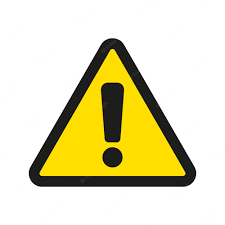 Row IDFieldIndicator metadata1Indicator codeRCO242Indicator nameInvestments in new or upgraded disaster monitoring, preparedness, warning and response systems against natural disasters3Measurement unitEuro4Type of indicatorOutput5Policy objectivePO2. A greener, low-carbon transitioning towards a net zero carbon economy and resilient Europe 6Specific objectiveThis indicator is used for monitoring interventions under SO 2.4 promoting climate change adaptation and disaster risk prevention and resilience, taking into account ecosystem-based approaches, in respect to:actions targeting risk prevention and management of natural and hazardous events (e.g. droughts, erosion, landslides) actions promoting resilience against climate-change related disasters, except for floods or wildfires7Definition and conceptsEC instructions:Total value of investments in projects supporting the development or upgrading of disaster monitoring, preparedness, warning and response systems linked to climate related natural risks. The indicator covers interventions at national and regional level which are not disaster specific or which are not covered by the related common indicators for floods (RCO25, RCO105) or wildfires (RCO28).Programme indications:Investments are to be understood as the amount of expenditure incurred by the project partners, and which was made under the AF/WP for investments. 8Data collectionEC instructions:Supported projects.Programme indications:The project partners have to define the expenditure which will lead to the development or upgrading of disaster monitoring, preparedness, warning and response systems linked to climate related natural risks, from the onset of the project, in the application form, under the appropriate intervention codes. Project partners are responsible for collecting the data for this indicator, based on expenditure incurred. Proof of expenditure, such as an invoice or bill showing that the applicable amount has been paid, will be required, to demonstrate the values declared for this indicator.9Time measurement achievedEC instructions:Upon completion of output in the supported project.Programme indications:The indicator will be reported during the implementation, when the output is finalized and project partners provide proof of completion, together with the expenditure incurred by the beneficiary, in euros (INFOREURO rate at the date of the expenditure incurred).It is the responsibility of the project partner to provide sufficient and relevant proof to demonstrate the completion, for example by commissioning notice. 11ReportingEC instructions:Rule 1: Reporting by specific objectiveForecast for selected projects and achieved values, both cumulative to date (CPR Annex VII, Table 3).Programme indications:Projects will set up targets for this indicator in the application form.The targets should be reasonable and realistic, in direct connection with the budget of the project.Data must be uploaded to JEMS.12ReferencesCommission Staff Working Document Performance, monitoring and evaluation of the European Regional Development Fund, the Cohesion Fund and the Just Transition Fund in 2021-2027Row IDFieldIndicator metadata1Indicator codeRCO262Indicator nameGreen infrastructure built or upgraded for adaptation to climate change3Measurement unitHectares4Type of indicatorOutput5Policy objective(s)PO2. A greener, low-carbon transitioning towards a net zero carbon economy and resilient Europe 6Specific objectiveSO 2.4 promoting climate change adaptation and disaster risk prevention and resilience, taking into account ecosystem-based approaches, in respect to:Climate change adaptation measures to reduce the vulnerability of natural and human systems to actual or expected effects of climate change7Definition and conceptsEC instructions:The indicator measures the area of green infrastructure newly built or upgraded significantly in order to enhance adaptation to climate change, for instance by strengthening protection to floods and preventing soil erosion. Green infrastructure typically refers to trees, lawns, hedgerows, parks, fields, forests, etc. The indicator also covers blue infrastructure such as water elements, like rivers, canals, ponds, wetlands, floodplains, water treatment facilities, etc. (see Naumann et all (2011) in references) Programme instructions:Investments in green infrastructure are expected to be developed both by strategic and regular projects. 8Data collectionEC instructions:Supported projects.Programme instructions:The green infrastructures works must be clearly identified by the project partners, from the on-set of the project, in the application form, for example: swales, creek restoration and nature scaping, green solutions for drainage systems, naturalized storm-water ponds, reforestation, conservation and forest protection measures etc. The surface of the developed infrastructure must also be provided, in hectares.Project partners are responsible for collecting the data for this indicator, from their projects. The data is expected to be generated from the specific assessments carried out as part of preparation of the works, for example in the cost-benefit analysis or other specific studies.  9Time measurement achievedEC instructions:Upon completion of output in the supported project.Programme inications:Contribution to this indicator is measured upon output completion. The output is considered to have been completed once the reception is signed by the beneficiary of the works.10Aggregation issues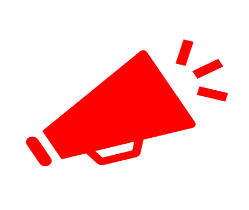 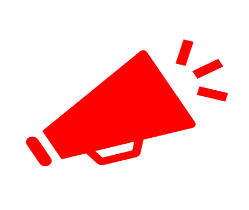 11ReportingEC instructions:Rule 1: Reporting by specific objective. Forecast for selected projects and achieved values, both cumulative to date (CPR Annex VII, Table 3).Programme indications:Forecast values will be made by the Programme authorities based on the values provisioned by each project, in the financing contract, for reporting purposes. Projects will set up targets for this indicator in the application form.The targets should be reasonable and realistic, in direct connection with the Specific Objective of the Programme.Achieved values will be reported by the project partners upon output finalization, according to the project timetable implementation. 12ReferencesNeumann et al. (2011) - Assessment of the potential of ecosystem-based approaches to climate change adaptation and mitigation in Europe For definition see:https://ec.europa.eu/environment/nature/ecosystems/index_en.htm https://ec.europa.eu/transparency/regdoc/rep/10102/2019/EN/SWD-2019-193-F1-EN-MAIN-PART-1.PDFRow IDFieldIndicator metadata1Indicator codeRCR352Indicator namePopulation benefiting from flood protection measures3Measurement unitpersons4Type of indicatorresult5Policy objective(s)PO2. A greener, low-carbon transitioning towards a net zero carbon economy and resilient Europe 6Specific objectiveThis indicator is used for monitoring interventions under SO 2.4 promoting climate change adaptation and disaster risk prevention and resilience, taking into account ecosystem-based approaches, in respect to:actions targeting risk prevention and management of natural and hazardous events (floods)7Definition and conceptsEC instructions:Population living in areas where protection infrastructure (including also green infrastructure for adaptation to climate change) is built or significantly upgraded in order to reduce vulnerability to flood risks. The indicator counts the resident population at risk of flooding. Programme indications:For the purpose of monitoring this indicator, flood protection measures refer to ‘hard’ measures (investments) consisting in building or significantly upgrading protection infrastructure, including green infrastructure, in order to reduce vulnerability to flood risks.Resident population refers to the persons living in a given area. Commuters or tourists are not counted for this indicator. 8Data collectionEC instructions:Supported projects.Programme indications:Project partners are responsible for collecting the data for this indicator, from their projects. The data is expected to be collected from administrative sources and to be part of the specific assessments carried out in preparation of the investment, such as the as cost-benefit analysis. Beneficiaries need to supply:The target value of the indicator, to be achieved until the end of the implementation period.The justification for the proposed target (the population counted as contribution to this indicator shall be the one exposed to the risk of floods, no other type of risks);Population is to be counted only in areas where protection measures are implemented. It is recommended to use data available from administrative sources, such as water basins administrations, including hazard maps, where estimates of population exposed should be provided. Project partners must provide the number of the resident population at risk of flooding in average scenario, at the level of local administrative units (communes, municipalities or equivalents). 9Time measurement achievedEC instructions:Upon completion of output in the supported projectProgramme indications:Achieved values will be measured upon project output finalization.10Aggregation issuesEC instructions:Rule 1: Remove double counting at the level of the specific objective. Population in a given area should be counted once even if covered by several projects financed in the same specific objectiveProgramme indications:In case more than one project contributes to protection measures covering overlapping areas, the number of residents reported at the level of specific objective will be capped to the population living in the given areas, as per the latest available statistical information. 11ReportingEC instructions:Rule 1: Reporting by specific objectiveForecast for selected projects and achieved values, both cumulative to date (CPR Annex VII, Table 3).Programme indications:Projects will set up targets for this indicator in the application form.The targets should be reasonable and realistic, in direct connection with the Specific Objective of the Programme.Achieved values will be reported upon project finalization, in line with the project timetable.Forecast values will be made by the Programme authorities based on the values provided by each project, in the financing contract, for reporting purposes. 12ReferencesCommission Staff Working Document Performance, monitoring and evaluation of the European Regional Development Fund, the Cohesion Fund and the Just Transition Fund in 2021-2027EU overview of methodologies used in preparation of Flood Hazard and Flood Risk MapsRow IDFieldIndicator metadata1Indicator codeRCO1222Indicator nameInvestments in new or upgraded disaster monitoring, preparedness, warning and response systems against non-climate related natural risks and risks related to human activities3Measurement unitEuro4Type of indicatorOutput5Policy objective(s)PO2. A greener, low-carbon transitioning towards a net zero carbon economy and resilient Europe6Specific objectiveThis indicator is used for monitoring interventions under SO2.4 Climate change adaptation, in respect to the following types of actions:risk prevention and management of natural and hazardous events which are not related to climate changes (e.g. earthquakes) and risks linked to human activities. promoting disaster resilience against non-climate related natural risks and risks related to human activities.7Definition and conceptsEC instructions:The indicator measures the total value of investments in projects supporting the development or upgrading of disaster monitoring, preparedness, warning and response systems focussed on non-climate related natural risks (i.e., geological risks) and risks related to human activities. Upgrading should refer primarily to new functionalities or to upscaling of existing systems at national and regional levels.The indicator covers interventions at national and regional level which are not disaster specific or which are not covered by the related common indicators for natural disaster monitoring (RCO24), floods (RCO25, RCO105) or wildfires (RCO28).Programme indications:Investments are to be understood as the amount of expenditure incurred by the project partners, and which was made under the AF/WP for investments. 8Data collectionEC instructions:Supported projectsProgramme indications:The project partners have to define the expenditure which will lead to the development or upgrade of disaster monitoring, preparedness, warning and response systems against non-climate related natural risks and risks related to human activities, from the onset of the project, in the application form, under the appropriate intervention codes. Project partners are responsible for collecting the data for this indicator, based on expenditure incurred. Proof of expenditure, such as an invoice or bill showing that the applicable amount has been paid, will be required, to demonstrate the values declared for this indicator. 9Time measurement achievedEC instructions:Upon completion of output in the supported project.Programme indications:The indicator will only be reported when the output is finalized and project partners provide proof of completion. Given the wide range of possible outputs, supporting documents may vary. It is the responsibility of the project partner to provide sufficient and relevant proof to demonstrate the completion of each output (for example commissioning notice). Projects will set up targets for this indicator in the application form.The targets should be reasonable and realistic, in direct connection with the Specific Objective of the Programme.11ReportingEC instructions:Rule 1: Reporting by specific objectiveForecast for selected projects and achieved values, both cumulative to date (CPR Annex VII, Table 3).Programme indications:Projects will set up targets for this indicator in the application form.The targets should be reasonable and realistic, in direct connection with the Specific Objective of the Programme.Achieved values will be reported upon project finalization. 12ReferencesCommission Staff Working Document Performance, monitoring and evaluation of the European Regional Development Fund, the Cohesion Fund and the Just Transition Fund in 2021-2027Row IDFieldIndicator metadata1Indicator codeRCR372Indicator namePopulation benefiting from protection measures against climate related natural disaster (other than flood and wildfires)3Measurement unitPersons4Type of indicatorResult5Policy objectivePO 2. A greener, low-carbon transitioning towards a net zero carbon economy and resilient Europe6Specific objectiveThis indicator is used for monitoring interventions under SO 2.4 Promoting climate change adaptation and disaster risk prevention and resilience, taking into account ecosystem-based approaches, in respect to:Actions targeting risk prevention and management of natural and hazardous events (e.g. flood, fires, droughts, erosion, earthquakes and landslides) and risks linked to human activities. Actions promoting disaster resilience.7Definition and conceptsEC instructions:Population living in areas exposed to climate related natural risks, other than floods and wildfires (storms, droughts, heatwaves), and where vulnerability to such risks decreases as a result of the supported projects. The indicator covers protection measures, areas at risk and which address directly the specific risks, as opposed to more general measures implemented at national or regional level.Programme indications:Protection measures against climate related natural disaster (other than flood and wildfires) are defined can include both ‘hard’ measures (investments) and soft measures (plans, awareness-raising campaigns). 8Data collectionEC instructions:Supported projects.Programme indications:Project partners are responsible for collecting the data for this indicator, from their projects. The data is expected to be collected from administrative sources and to be part of the specific assessments carried out in preparation of the investment, such as the as cost-benefit analysis. Beneficiaries need to supply:The target value of the indicator, to be achieved until the end of the implementation period.The justification for the proposed target (the population counted as contribution to this indicator shall be the one exposed to the particular risk).Population is to be counted only in areas where protection measures are implemented. Project partners must provide the number of the resident population at the level of local administrative units (communes, municipalities or equivalent). It is recommended to use data from administrative sources, including hazard and risk maps, administrative registries, population register. In absence of such data, project partners are responsible for conducting their own analyses. The calculation methodology, including data sourced, will be clearly described in the project application. Project partners must ensure that the methodology is in line with the national legislation in force for the specific risk assessment.The methodology for collecting the data shall be provided together with the application form and shall be used when reporting the indicator.9Time measurement achievedEC instructions:Upon completion of output in the supported projectProgramme indications:Contribution to this indicator will be measured upon output finalization. 10Aggregation issuesEC instructions:Rule 1: Remove double counting at the level of the specific objective. Population in a given area will be counted once even if covered by several projects financed in the same specific objective.Programme indications:For reporting at Programme level, by the Programme structures, in case more than one project contributes to protection measures covering overlapping areas, the number of residents reported at the level of specific objective will be capped to the population living in the given areas, as per the latest census. 11ReportingEC instructions:Rule 1: Reporting by specific objectiveForecast for selected projects and achieved values, both cumulative to date (CPR Annex VII, Table 3).Programme indications:Forecast values will be made by the Programme authorities based on the values provided by each project, in the financing contract, for reporting purposes. Projects will set up targets for this indicator in the application form.The targets should be reasonable and realistic, in direct connection with the Specific Objective of the Programme.Achieved values will be reported upon the finalization of the output. 12ReferencesCommission Staff Working Document Performance, monitoring and evaluation of the European Regional Development Fund, the Cohesion Fund and the Just Transition Fund in 2021-2027Row IDFieldIndicator metadata1Indicator codeRCR962Indicator namePopulation benefiting from protection measures against non-climate related natural risks and risks related to human activities3Measurement unitPersons4Type of indicatorResult5Policy objectivePO2. A greener, low-carbon transitioning towards a net zero carbon economy and resilient Europe6Specific objectiveThis indicator is used for monitoring interventions under SO 2.4 Promoting climate change adaptation and disaster risk prevention and resilience, taking into account ecosystem-based approaches, in respect to:Actions targeting risk prevention and management of natural and hazardous events (e.g. flood, fires, droughts, erosion, earthquakes and landslides) and risks linked to human activities. Actions promoting disaster resilience.7Definition and conceptsEC instructions:Population living in areas exposed to non-climate related natural risks and risks related to human activities, and where vulnerability to such risks decreases as a result of the supported projects. The indicator covers protection measures which are clearly localised in high-risk areas and which address directly the specific risks, as opposed to more general measures implemented at national or regional level.Programme indications:Protection measures against non-climate related natural risks and risks related to human activities can include both ‘hard’ measures (investments) and soft measures (plans, awareness-raising campaigns).8Data collectionEC instructions:Supported projects.Project level details:Project partners are responsible for collecting the data for this indicator, from their projects. The data is expected to be generated from the specific assessments carried out as part of the cost-benefit analysis of the investment works. Beneficiaries need to supply:The target value of the indicator, to be achieved until the end of the implementation period.The justification for the proposed target (the population counted as contribution to this indicator shall be the one exposed to the particular risk).Population is to be counted only in areas where protection measures are implemented. Project partners must provide the number of the resident population at the level of local administrative units (communes, municipalities or equivalent). It is recommended to use data from administrative sources, including hazard and risk maps, administrative registries, population register. In absence of such data, project partners are responsible for conducting their own analyses. The calculation methodology, including data sourced, will be clearly described in the project application. Project partners must ensure that the methodology is in line with the national legislation in force for the specific risk assessment.The methodology for collecting the data shall be provided together with the application form and shall be used when reporting the indicator.9Time measurement achievedEC instructions:Upon completion of output in the supported projectProgramme indication:Contribution to this indicator will be measured upon finalization of the output. 10Aggregation issuesEC instructions:Rule 1: Remove double counting at the level of the specific objective. Population in a given area will be counted once even if covered by several projects financed in the same specific objective.Programme indications:For reporting at Programme level, in case more than one project contributes to protection measures covering overlapping areas, the number of residents reported at the level of specific objective will be capped to the population living in the given areas, as per the latest census. 11ReportingEC instructions:Rule 1: Reporting by specific objectiveForecast for selected projects and achieved values, both cumulative to date (CPR Annex VII, Table 3).Programme indications:Forecast values will be made by the Programme authorities based on the values provided by each project, in the financing contract. Projects will set up targets for this indicator in the application form.The targets should be reasonable and realistic, in direct connection with the Specific Objective of the Programme.Achieved values will be reported upon output finalization.12ReferencesCommission Staff Working Document Performance, monitoring and evaluation of the European Regional Development Fund, the Cohesion Fund and the Just Transition Fund in 2021-2027